Государственное учреждение образования «Ясли- сад № 12 г. Лида»Тренинговое занятие по профилактике эмоционального выгорания воспитателей дошкольного образования                                                                         Педагог-психолог Гуц Анна ВикторовнаТренинговое занятие по профилактике эмоционального выгорания воспитателей дошкольного образованияЦель: - профилактика эмоционального выгорания, снятие психоэмоционального напряжения. Задачи: - информирование воспитателей о понятии эмоционального выгорания; - поиск ресурсов для профилактики эмоционального выгорания; - обучение способам регуляции психоэмоционального состояния; - повышение уровня сплоченности педагогического коллектива; - оптимизирование уровня межличностных отношений среди педагогов; - повышение чувства  доверия в коллективе через осознание себя как индивидуальности и рефлексию своих базовых ценностей.Материалы: бланки к тесту для предварительного изучения эмоционального выгорания педагогов; листы формата А4, цветные карандаши, фломастеры, маркеры, ручки; ватман с изображением сундучка; мольберт для демонстрации наглядных материалов при выполнении упражнений; экран для размещения информации.Ход занятияТеоретическая частьЦель: информирование о правилах тренингового занятия, об особенностях эмоционального выгорания педагогов.Содержание: ознакомление с правилами тренингового занятия (размещены на экране): -Обращение друг к другу по имени. -Принятие себя и других такими, какие они есть. -Искренность. -Избегание оценок друг друга.-Активное участие в происходящем. -Уважение говорящего. -Конфиденциальность происходящего.Что же такое «синдром эмоционального выгорания»? Это состояние чрезмерного эмоционального, физического и психического истощения человека, которое обуславливается длительным пребыванием в эмоционально перегруженной ситуации. Профессия педагога очень энергоемкая. Она требует огромных интеллектуальных, эмоциональных и психологических затрат. Сегодня проблема сохранения психического здоровья педагогов особенно актуальна. Вместе с ежедневной нагрузкой растет нервно-психическое напряжение, переутомление. Такая ситуация может привести к эмоциональному истощению, известному как «синдром эмоционального выгорания».«Эмоционально выгоревшие» педагоги отличаются повышенной тревожностью и агрессивностью. Эти проявления значительно ограничивают творчество и свободу, профессиональный рост, стремление к самосовершенствованию. В результате личность педагога претерпевает ряд  деформаций и он становится абсолютно закрытым и невосприимчивым к любым новшествам и переменам. Сегодня мы научимся приемам, которые помогут вам избежать и предупредить эмоциональное выгорание.Упражнение «Говорящие руки»
Цель: эмоционально-психологическое сближение участников.Участники образуют два круга: внутренний и внешний, стоя лицом друг к другу. Ведущий дает команды, которые участники выполняют молча в образовавшейся паре. После этого по команде ведущего внешний круг двигается вправо на шаг.Варианты инструкций образующимся парам: 1. Поздороваться с помощью рук. 2. Побороться руками. 3. Помириться руками. 4. Выразить поддержку с помощью рук. 5. Пожалеть руками. 6. Выразить радость. 7. Пожелать удачи. 8. Попрощаться руками. Обсуждение: • Что было легко, что сложно? • Кому было сложно молча передавать информацию? • Кому легко?Перед тем, как перейти к способам профилактики эмоционального выгорания, мы посмотрим, есть ли у вас это эмоциональное выгорание (приложение 1). Озвучиваются результаты тестирования.Упражнение «Портрет педагога»Цель: активизация мыслительной деятельности, «включение» в проблемупрофессионального выгорания педагога.Материалы: ватман, карандаши, фломастеры.1 этап. Инструкция: «Вам предлагается нарисовать или метафорически изобразить портрет эмоционально выгоревшего педагога, рассказать о том образе, который получился».2 этап. Инструкция: «Вам предлагается нарисовать или метафорически изобразить портрет эмоционально благополучного педагога». Далее необходимо разработать рекомендации по предотвращению или преодолению симптомов эмоционального выгорания. Участники обсуждают результаты своей работы. Упражнение «Ассоциации»Цель: развитие ассоциативного воображения.Каждому участнику необходимо придумать свою ассоциацию на выражение «эмоциональное выгорание». Если это одежда, то какая?Если это автомобиль, то какой?Если это человек, то какой?Если это цветок, то какой?Если это погода, то какая?Если это мебель, то какая?Если это фрукт, то какой?Упражнение «Расшифруй слово»Цель: развитие мышления и навыков совместной работы в группе.Материалы: ватман, карандаши, фломастеры.Участникам необходимо расшифровать слово «выгорание», подобрав слова-объяснения к каждой букве слова (подобранные слова должны соотноситься со значением и функциями эмоционального состояния). Например:В – взрыв, выносливость;ЫГ- грусть;О- отдых, обмен информацией, отношения;Р – работа, разочарование, релаксация;А – аффект, апатия;Н- необходимость, напряжение, негодование;И- истощение, интерес;Е – единение, единомыслие.Участники делятся мнениями, что же такое выгорание (эмоциональное, профессиональное и т.д.) (приложение 2). Упражнение "Сосулька" ("Мороженое")Цель: управление состоянием мышечного напряжения и расслабления.Содержание: «Встаньте, пожалуйста, руки поднимите вверх и закройте глаза. Представьте, что вы - сосулька или мороженое. Напрягите все мышцы вашего тела: ладони, плечи, шею, корпус, живот, ягодицы, ноги. Запомните эти ощущения. Замрите в этой позе. Заморозьте себя. Затем представьте, что под действием солнечного тепла вы начинаете медленно таять. Расслабляйте постепенно кисти рук, затем мышцы плеч, шеи, корпуса, ног и т.д. Запомните ощущения в состоянии расслабления». Упражнение можно выполнять несколько раз до достижения оптимального психоэмоционального состояния. Упражнение «Бумажный человечек»Цель: развитие способности устанавливать эмоциональный контакт.Материалы: чистые листы формата А4 по количеству участников.Содержание: необходимо взять чистый лист бумаги формата А4 и руками, без ножниц и других подручных средств, оборвите лист так, чтобы получился человечек. Сосредоточьтесь на том, что вам не нравится в вашем творении и начните его "ругать": "Кривой какой-то!","Косой", "Некрасивый", "Надо быть лучше", "Ноги короткие" и т. д. После каждого ругательства заворачивайте край бумаги, начиная сверху, и хорошенько "заутюживайте" его ногтем. Как-то так: ругнули- завернули, ругнули - завернули... Когда ругательства будут исчерпаны, остановитесь и посмотрите, что у вас получится в итоге. На какие действия теперь способен такой скрученный человечек? Теперь начинайте хвалить этого человечка, как Вы сами себя хвалите, говорить ему поддерживающие слова на каждый отворот бумаги. Похвалили - отвернули, похвалили - отвернули.  Вопросы для рассуждения: 1) Что вам легче было делать: ругать или поддерживать? Когда вы были более находчивы и разнообразны в словах и выражениях? 2) Хватило ли у вас хороших слов, чтобы развернуть человечка полностью? 3) Каким в итоге получился человечек? Чем отличается от первоначального состояния (до скручивания)? 4)На какие действия теперь способен ваш человечек?Упражнение «Лимон»Цель: управление состоянием мышечного напряжения и расслабления.Содержание: «Сядьте удобно: руки свободно положите на колени (ладонями вверх), плечи и голова опущены, глаза закрыты. Мысленно представьте себе, что у вас в правой руке лежит лимон. Начинайте медленно его сжимать до тех пор, пока не почувствуете, что «выжали» весь сок. Расслабьтесь. Запомните свои ощущения. Теперь представьте себе, что лимон находится в левой руке. Повторите упражнение. Вновь расслабьтесь и запомните свои ощущения. Затем выполните упражнение одновременно двумя руками. Расслабьтесь. Насладитесь состоянием покоя».Упражнение «Удовольствие»Цель: осознание имеющихся внутренних ресурсов для восстановления сил.Материалы: ватман с изображением сундучка, карандаши, фломастеры.Содержание: участникам предлагается назвать как можно больше видов повседневной деятельности, которые приносят им удовольствие. Далее все варианты записываются в сундучок на доске, это и есть ресурс, который можно использовать как «скорую помощь» для восстановления сил (приложение 3).Упражнение "Несколько добрых слов"Цель: научить ценить индивидуальность каждого субъекта образовательного процесса.Инструкция: каждый участник  должен обвести свою левую руку на листе бумаги; на ладошке написать свое имя; передать свой лист соседу справа, получить рисунок от соседа слева. На полученном чужом рисунке необходимо написать какое-нибудь привлекательное качество ее обладателя. Когда все надписи будут сделаны, автор получает рисунки и знакомится с "комплиментами".Обсуждение - Какие чувства вы испытывали, когда читали надписи на своей "руке"? - Все ли ваши достоинства, о которых написали другие, были вам известны?Притча о колодцеОднажды осел упал в колодец и стал громко вопить, призывая на помощь. На его крики прибежал хозяин ослика и развел руками - ведь вытащить ослика из колодца было невозможно.Тогда хозяин рассудил так: "Осел мой уже стар, и ему недолго осталось, а я все равно хотел купить нового молодого осла. Этот колодец уже совсем высох, и я уже давно хотел его засыпать и вырыть новый. Так почему бы сразу не убить двух зайцев - засыплю ка я старый колодец, да и ослика заодно закопаю".Недолго думая, он пригласил своих соседей - все дружно взялись за лопаты и стали бросать землю в колодец. Осел сразу же понял, что к чему и начал громко вопить, но люди не обращали внимание на его вопли и молча продолжали бросать землю в колодец.Однако, очень скоро ослик замолчал. Когда хозяин заглянул в колодец, он увидел следующую картину - каждый кусок земли, который падал на спину ослика, он стряхивал и приминал ногами. Через некоторое время, к всеобщему удивлению, ослик оказался наверху и выпрыгнул из колодца!Возможно, в вашей жизни было много всяких неприятностей, и в будущем жизнь будет посылать вам все новые и новые. И всякий раз, когда на вас упадет очередной ком, помните, что вы можете стряхнуть его и именно благодаря этому подняться немного выше. Таким образом, вы постепенно сможете выбраться из самого глубокого колодца. Спасибо за совместную работу. Желаю удачи и хорошего настроения!Приложение 1Методика «Экспресс-оценка выгорания» (В. Каппони, Т. Новак)Инструкция: прочитайте утверждения и решите, относятся они к вам или нет.
1. Когда в воскресенье днем я вспоминаю о том, что завтра снова идти на работу, то остаток выходного уже испорчен.
да
нет
2. Если бы у меня была возможность уйти на пенсию (по выслуге лет, инвалидности), я сделал (а) бы это без промедления.
да
нет
3. Коллеги на работе раздражают меня. Невозможно терпеть их одни и те же разговоры.
да
нет
4. То, насколько меня раздражают коллеги, еще мелочи по сравнению с тем, как выводят меня из равновесия клиенты (пациенты, ученики, посетители, заказчики).
да
нет
5. На протяжении последних трех месяцев я отказывался (отказывалась) от курсов повышения квалификации, от участия в конференциях.
да
нет
6. Коллегам (пациентам, ученикам, посетителям, заказчикам) я придумал (а) обидные прозвища , которые использую мысленно.
да
нет
7. С делами по службе я справляюсь «одной левой». Нет ничего такого, что могло бы удивить меня в ней своей новизной.
да
нет
8. О моей работе мне едва ли кто скажет что-нибудь новое.
да
нет
9. Стоит мне только вспомнить о своей работе, как хочется взять и послать ее ко всем чертям.
да
нет
10. За последние три месяца мне не попала в руки ни одна специальная книга, из которой я почерпнул (а) бы что-нибудь новенькое.
да
нет
За каждый ответ «да» начислите 1 балл.
Результаты:
0-1 балл. Синдром выгорания на данный момент у вас отсутствует.
2-6 баллов. Есть некоторые признаки выгорания. Вам необходимо взять отпуск, отключиться от рабочих дел.
7-9 баллов. Высокая степень эмоционального выгорания. Пришло время решать: либо сменить работу, либо, что лучше, переменить стиль жизни.
10 баллов. Положение весьма серьезное, но возможно, в вас еще теплится огонек, нужно сделать так, чтобы он не погас.Приложение 2В - 	ЫГ- О- Р -А - 	Н- И- Е -Приложение 3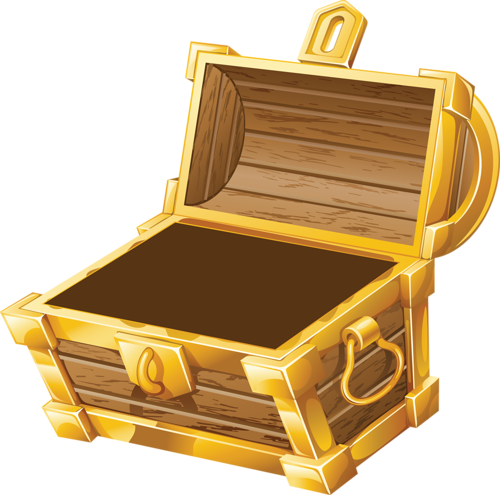 